Lærande møte leiarnivåHvor: Dato: Klokkeslett: Tema: Forankring i rammeplan/læreplan:Forankring i kommunedelplan:Forankring i lokalt styringskort: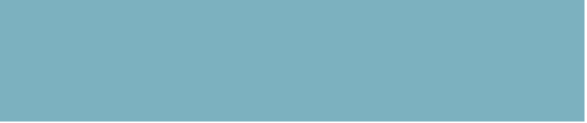 Fagansvarlig for møtet: Førebuingar: Ha med til møtet: 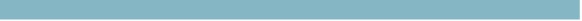 Kl. xx.xx  	Praksiseksempel fra 	(navn på ansatt)				 20 min   Positive tilbakemeldingar fra kollegiet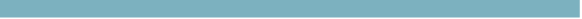 Kl. xx.xx 	Felles refleksjon/erfaringsdeling				40 min 		Runden rundt: Tankar/refleksjonar/erfaringsdeling ut frå praksiseksempel.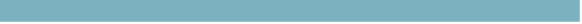 Kl. xx.xx:	Beinstrekk  							10 min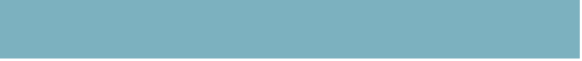 Kl. 17.40  	Fagøkt	ved (navn)						30 minTema:    									 		Beskriv kort tema/innhald. Tema skal vera knytt til 		mål i overordna nasjonale/kommunale styringsdokument.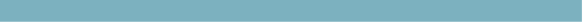 Kl. 18.00 	Refleksjon og drøfting						60 minAnsvarleg for møtet styrer ordet og fordeler taletid. Refleksjonsspørsmål: Møteansvarleg legg inn refleksjonsspørsmål frå fagøkta her: 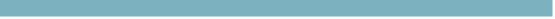 Kl. xx.xx – xx.xx	Oppsummering				20 minFagansvarleg leiar møtet og fordeler ordet, runden rundt.Kva vil du ta med deg tilbake til arbeid i eiga eining av det du har lært i dag?Kva bør me ta med oss i vidare plan- og økonomiarbeid av det me har lært i dag?Kva bør me har med oss til tilstandsrapporten av det me har drøfta i dag?